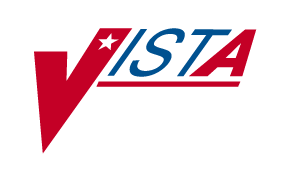 MENTAL HEALTH ASSISTANT VERSION 3 (MHA3)RELEASE NOTESPatch YS*5.01*103March 2012Department of Veterans AffairsOffice of Information and Technology (OIT)Product DevelopmentRevision HistoryTable of ContentsIntroduction	1Installation Requirements	1Required Patches	1Related Patches	1Release Method	1New Functionality	1Defect Fixes	3Remedy Tickets	3Reference Documents	4IntroductionThe purpose of this document is to provide an overview of the Mental Health Enhancements – Outcomes Monitoring functionality for Patch YS*5.01*103 in support of the Improve Veterans’ Mental Health (IVMH) initiative.  This Patch includes the addition of 22 new instruments and several enhancements to the Mental Health Assistant (MHA3) application.  The full list of changes and additional information can be found in the sections below.Installation RequirementsThe following software applications MUST be installed prior to installing MHA3 Patch YS*5.01*103:Required Patches The following patch MUST be installed prior to installing MHA3 Patch YS*5.01*103:Software Applications					PatchMental Health V. 5.01					YS*5.01*96Related PatchesThere are no other related patches in this release.Release MethodThere are no other patches bundled into this release.New FunctionalityNew functionality in Patch YS*5.01*103 provides enhancements with the addition of instruments, the ability to link a TIU note to a consult and print a blank instrument as well as improved navigation. This patch adds twenty-two (22) new instruments to the Mental Health Assistant (MHA3) Graphical User Interface (GUI).  These instruments include the following:ASSIST – Alcohol, Smoking and Substance Involvement Screening TestBAM – Brief Addiction MonitorBASIS-24 - Behavior and Symptom Identification ScaleCDR – Clinical Dementia Rating ScaleCIWA AR – Clinical Institute Withdrawal Assessment - Alcohol RevisedCOWS – Clinical Opiate Withdrawal ScaleFAST – Functional Assessment StagingGAD 7 – Generalized Anxiety Disorder, 7 itemsGDS – Geriatric Depression ScaleGDS DEMENTIA – Global Deterioration ScaleINDEX OF ADL – Katz Index of Independence in Activities of Daily LivingISMI – Internalized Stigma of Mental Illness InventoryNEOPI – Revised NEO Personality InventoryPAI – Personality Assessment InventoryPCLS-SZ – PTSD Checklist Stressor SpecificPOQ – Pain Outcomes QuestionnaireSBR – Suicide Behavior ReportSLUMS – Saint Louis University Mental Status ExaminationWAI-SR – Working Alliance Inventory-Short Revised WHYMPI – West Haven-Yale Multidimensional Pain InventoryZBI SCREEN – Zarit Burden Interview: Screening versionZBI SHORT – Zarit Burden Interview: Short version This patch adds the ability to print a blank instrument form from within the MHA3. Prior to this patch, the user had to print a blank form from the ‘roll and scroll’ interface. This new functionality makes it easier for the Mental Health user to give a patient a hardcopy or an electronic copy of the instrument to fill out at his/her leisure. However, some instruments require the user to have the YSP security key. These instruments are as follows:AUIR - Alcohol Use Inventory (Revised)BSI18 - Brief Symptom Inventory 18HLOC - Health Locus of Control ScaleIEQ - Rotter Internal-External ScaleMBMD - Millon Behavioral Medicine DiagnosticMCMI2 - Millon Clinical Multiaxial Inventory-IIMCMI3 - Millon Clinical Multiaxial Inventory IIIMHLA - Multidimensional Health Locus of Control: Form AMHLB - Multidimensional Health Locus of Control: Form BMMP2S - MMPI 2 Short FormMMPI2 - Minnesota Multiphasic Personality Inventory 2NEOPI – Revised NEO Personality InventoryPAI - Personality Assessment InventoryRLOC - Rotter Locus of ControlSCL9R - Symptom Checklist-90-RevisedSTAI - State-Trait Anxiety InventoryAbility to create a Text Integration Utility (TIU) note containing the results of the instrument administered to the patient and linking it to a consult for that patient.                                        This patch requires the site to create a new TIU note title called MENTAL HEALTH CONSULT NOTE. If this note title already exists, do not create another note with the same title. If the user selects a consult from the dropdown list in the ‘Link With Consult (optional)’ box of the Instrument Administrator and completes an instrument, the MENTAL HEALTH CONSULT NOTE will be created and filed with the results of that instrument. The note will be linked to the consult selected. After installation, sites can select a different note title to associate with each test using the following menu path:MHS MANAGER [YSMANAGER]  MHA3 Utilities [YTQ MHA3MENU]    Stop/Re-Start Progress Notes for an Instrument [YTQ PNOTE FLAG]Example of linking a note title to a test:Select MH TESTS AND SURVEYS NAME: MORSE FALL SCALE  <-select testGENERATE PNOTE: Yes//                                                                     <-answer YesTIU TITLE: MENTAL HEALTH DIAGNOSTIC STUDY NOTE//      <-take defaultCONSULT NOTE TITLE:                                                                       <-select note titleSome tests require the user to have the YSP security key. Screen navigation within the MHA3.                                                                                      Near the upper left portion of several screens (e.g., Instrument Administrator), there is now a white arrow surrounded by a green circle. When the user clicks on this arrow, the software will go back to the Main Menu. Prior to this patch, the user had to click on the X in the upper right portion of the screen or invoke File and Exit to go back to the Main Menu. The old way was simply not intuitive.Additional User Preferences.                                                                                                          The user can define what menu the MHA3 will start with. Prior to this patch, the MHA3 always started with the Main Menu. With this patch, the default is the ‘Main Menu’, but the user can select a different starting point such as Instrument Administrator. A new tab labeled Special Results is added to the Instrument Review Results screen. This tab presents summary data of instruments important to the clinician such as depression scores over time. The user has the ability to pick and choose the instruments that will appear on the display.Defect FixesThere are no defect fixes related to this patch.Remedy Tickets	493289 – This ticket requests two new instruments; WAI-SR and WHOQUL, be added to the Mental Health Assistant (MHA). The WAI-SR instrument is one of the new instruments added by this patch. The WHOQUL instrument will be handled as a New Service Request (NSR). If approved, the WHOQUL instrument will be added in a future patch. This ticket will remain open. 508930 – The Instrument Description option under the Help menu of the Instrument Administrator of the MHA was inactive (i.e., gray). When invoked, nothing happened. With this patch the option is active and will display the description of any instrument that is highlighted. 526957 – Prior to this patch, opening an incomplete administration was restricted. With this patch, any user can open an incomplete administration. 586235 – When the last question on the MMPI2 instrument was not answered, the MHA considered the instrument incomplete no matter what the user did. This patch allows the user to skip the last question and save the instrument as completed.Reference DocumentsInformation in this document is referenced from the following sources:Mental Health Assistant Version 3 (MHA3) Installation Guide, Patch YS*5.01*103, March 2012Mental Health Assistant Version 3 (MHA3) User Manual Patch YS*5.01*103, March 2012The VistA MHA3 Installation Guide (i.e., YS501103_MHA3_IG.pdf  and YS501103_MHA3_IG.doc), and User Manual (i.e., YS501103_MHA3_UM.pdf and YS501103_MHA3_UM.doc) are available in MS Word Format (doc) and Portable Document Format (pdf) at the following Website location:VistA Documentation Library (VDL):http://www.va.gov/vdl/DateRevisionDescriptionAuthors6 March 20121.0Initial Baseline VersionSOFTWARE APPLICATIONSVERSIONSKernel8.0VA FileMan22.0Mailman8.0RPC Broker1.1Toolkit7.3Mental Health5.01CPRS28Text Integration Utility 1.0Consult/Request Tracking 3.0